Неделя безопасного поведения детей в сети ИнтернетВ целях привлечения внимания общественности к проблеме формирования безопасной информационной среды для детей путем привития им навыков ответственного и безопасного поведения в современной информационно-телекоммуникационной среде в период с 10 по 16 февраля 2020 года на территории области проводится акция «Неделя безопасного поведения детей в сети Интернет». В связи с тем, что безопасность в интернете – очень важная проблема нынешнего времени. И касается она всех и детей, и взрослых. Безопасность в интернете становится все актуальнее в связи с массовым приходом в интернет пользователей, почти, а то и совсем, не подготовленных к угрозам, их поджидающим. И в первую очередь – это дети.Находясь в социальных сетях, форумах Интернета, дети часто оказываются незащищенными от агрессивной, негативной, противоречивой информации. Они широко пользуются электронной почтой и получают спам, совершенно не задумываясь о проблемах, с которыми они могут столкнуться в виртуальном пространстве. А содержание многих сайтов не соответствует требованиям информационной безопасности, поэтому в случае обнаружения противоправной информации на страницах сайтов в сети «Интернет» каждый может направить сообщение на официальный сайт Роскомнадзора по адресу http://eais.rkn.gov.ru. В разделе «Прием сообщений» необходимо заполнить форму для приема обращения. Выбрав дополнительно «направление ответа на электронную почту», в течение некоторого времени вы получите на почту сообщение о регистрации данного обращения.Давайте вместе сделаем Интернет безопаснее для наших детей!Загляните в Информационный раздел сети образовательных учреждений Ярославской области, посвященный безопасной работе в сети Интернет https://www.edu.yar.ru/safety/index.html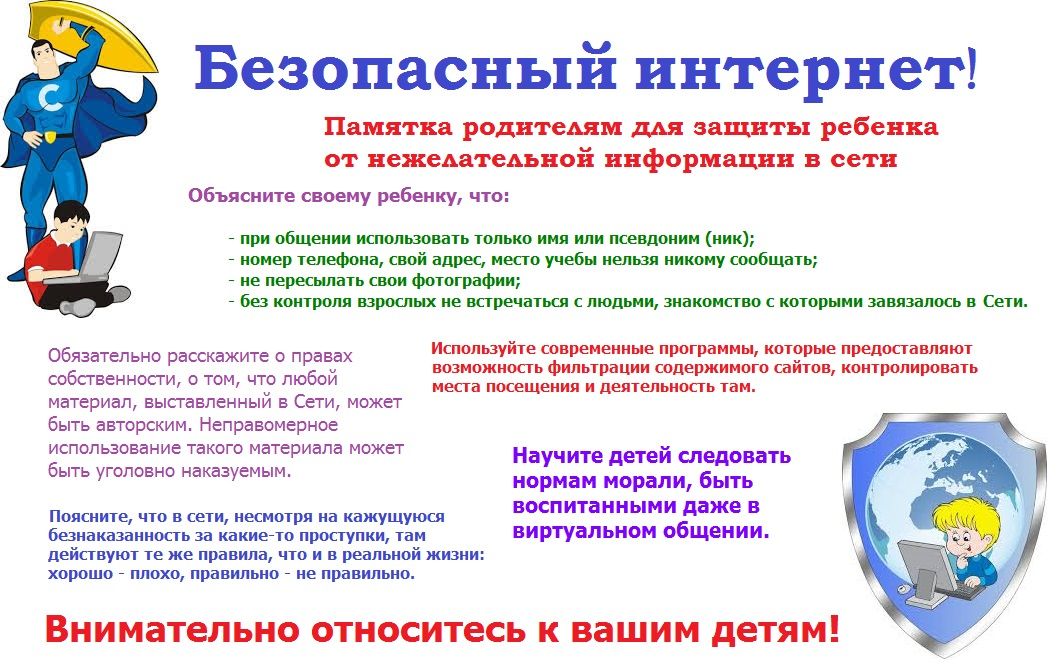 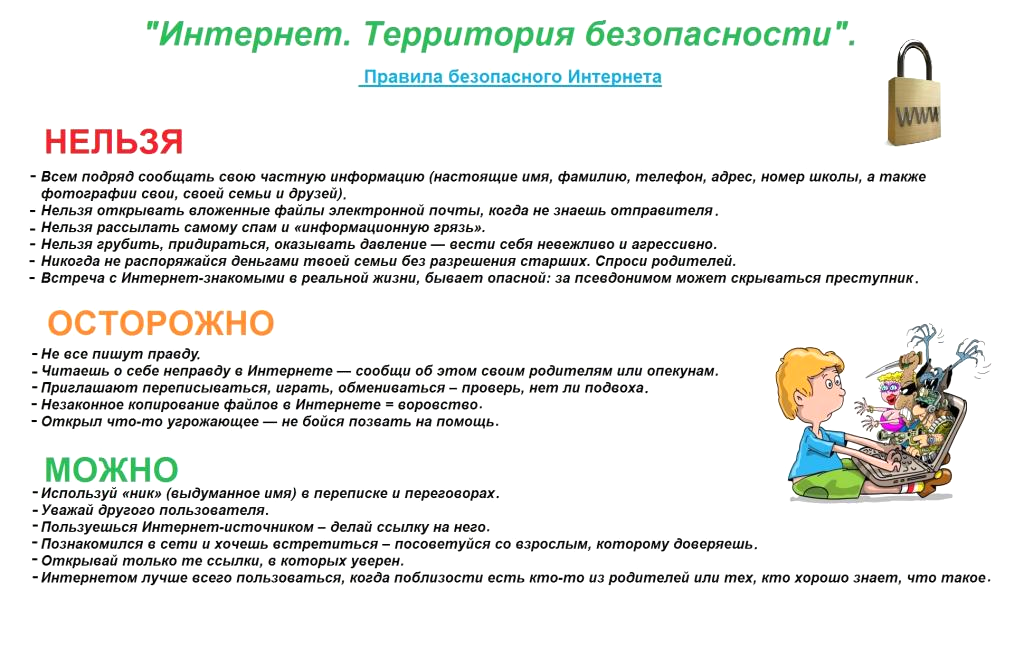 